RISTANC – CAMPANON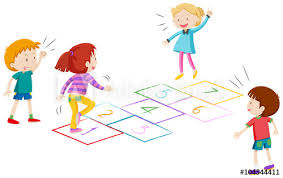 STAROST: OD 5 LET NAPREJŠTEVILO IGRALCEV: 1 ALI VEČPROSTOR: ZUNAJ ALI ZNOTRAJ (NARIŠEMO NA LIST)REKVIZITI: KREDA ZA RISANJE PO ASFALTU ALI PALICA ZA RISANJE PO ZEMLJI ALI PESMU, PLOŠČATI KAMENČEK ZA METANJE (tancat)OPIS DEJAVNOSTI: V TLA NARIŠEMO RISTANC S ŠESTIMI KVADRATNIMI POLJI IN S SEDMIM POLKROŽNIM POLJEM NAD PETIM IN ŠESTIM.NAJPREJ VRŽEŠ KAMEN V PRVO POLJE IN SKOČIŠ VANJ Z ENO NOGO TER POBEREŠ KAMEN. NATO SE OBRNEŠ IN SKOČIŠ IZ RISTANCA. NATO VRŽEŠ KAMEN V DRUGO POLJE. Z ENO NOGO SKOČIŠ NAJPREJ V PRVO IN NATO V DRUGO POLJE, POBEREŠ KAMEN IN SE VRNEŠ PO ISTI POTI NAZAJ. MED POTJO SE LAHKO ODPOČIJEŠ V POLKROŽNEM POLJU.KO KONČAŠ Z VSEMI SEDMIMI POLJI, SE ZAČNE DRUGI KROG IGRE. SEDAJ SKAČEŠ VES ČAS PO ENI NOGI IN S SPREDNJIM STOPALOM PORIVAŠKAMENČEK SKOZI VSA POLJA.IGRA SE PONAVADI ZAKLJUČI S SLEPO HOJO PO POLJIH. SOIGRALCI GALSNO SPODBUJAJO >>SLEPEGA<< OB PRAVILNEM STOPANJU Z >>AM-SALAM<<, OB NAPAKI PA S >>PRŠUT<< ALI >>MORTADELA<<. VIRI: GORDANA SCHMIDT-GIBALNE IN RAJALNE IGRE; MARIJA VOGELNIK-URA JE ENA, MEDVED ŠE SPI, https://www.pinterest.com/pin/150589181275040932/,https://www.thecrafttrain.com/mini-lid-banjos/